Allegato AAl Dirigente ScolasticoIISS “Ferraris – De Marco – Valzani”BRINDISIOGGETTO:Domanda di partecipazione alla selezione ALUNNI Progetto PON Fondi Strutturali Europei – Programma Operativo Nazionale “Per la scuola, competenze e ambienti per l’apprendimento” 2014-2020. Avviso Prot. AOODGEFID/3504 del 31 marzo 2017 “Potenziamento della Cittadinanza europea”, Asse I – Istruzione – Fondo Sociale Europeo (FSE). Obiettivo Specifico 10.2 Miglioramento delle competenze chiave degli allievi. (Azione 10.2.2 Azioni di integrazione e potenziamento delle aree disciplinari di base. Sottoazione 10.2.2A Cittadinanza Europea- propedeutica al 10.2.3B e al 10.2.3C. Azione 10.2.3: Azioni di internazionalizzazione dei sistemi educativi e mobilità (percorsi di apprendimento linguistico in altri Paesi, azioni di potenziamento linguistico e di sviluppo del CLIL...), anche a potenziamento e complementarità con il Programma Erasmus + 10.2.3B - Potenziamento linguistico e CLIL - 10.2.3C - Mobilità transnazionale.Il/la sottoscritto/a___________________________________________________________frequentante la classe____________sez._____________ dell’Indirizzo di Studi____________________________, della sede “Valzani” di San Pietro Vernotico;CHIEDE DI PARTECIPARE AISEGUENTI MODULI:-10.2.2A-FSEPON-PU-2018-102 “Cittadini del Mondo” (30 ore);-10.2.3B-FSEPON-PU-2018-84 “Knowing better each other through English” (60 ore) con rilascio certificazione di lingua inglese B1 EQF.10.2.2A-FSEPON-PU-2018-102 “Cittadini d’Europa” (30 ore);10.2.3C-FSEPON-PU-2018-58 “Unifying Europe  through Language”con esperienza di 3 settimane in Irlanda tra luglio e agosto, frequenza di un Corso di lingua inglese di 60 ore presso una Scuola accreditata e rilascio certificazione di lingua inglese B1/B2 EQF.Il sottoscritto si impegna a seguire obbligatoriamente entrambi i moduli indicati che sono complementari tra loro, in quanto il primo Modulo, di 30 ore, è propedeutico al Modulo successivo di 60 ore.In base alle norme sullo snellimento dell’attività amministrativa DICHIARA che:(dati necessari alla registrazione in piattaforma di gestione Piano Integrato PON 2014-2020)è nato a ______________________________________( prov. ______)  il _____/_____/________è residente a: ____________________ (prov.___)  in via/p.za_____________________ n.______            telefono (________/___________________)       Classe Frequentata ____________________  Codice Fiscale  _________________________________________________________________ Il sottoscritto dichiara di aver preso visione del bando e di accettarne il contenuto consapevole che le attività formative che si terranno in orario extracurriculare. Ai sensi dell’art. 13 del D. L.vo 196/03, il sottoscritto autorizza l’istituto all’utilizzo ed al trattamento dei dati personali dichiarati per le finalità istituzionali, la pubblicizzazione del corso e la pubblicazione sul sito web.Consapevole delle sanzioni penali, nel caso di dichiarazioni non veritiere, di formazione o uso di atti falsi, richiamate dall'art. 76 del D.P.R. 445/2000, dichiaro che quanto sopra corrisponde a verità. Ai sensi della legge 675/96 dichiaro, altresì, di essere informato che i dati personali raccolti saranno trattati, anche con strumenti informatici, esclusivamente nell'ambito del procedimento per il quale la presente domanda e dichiarazione viene resa.Brindisi _____/_____/ _____  Firma _______________________________________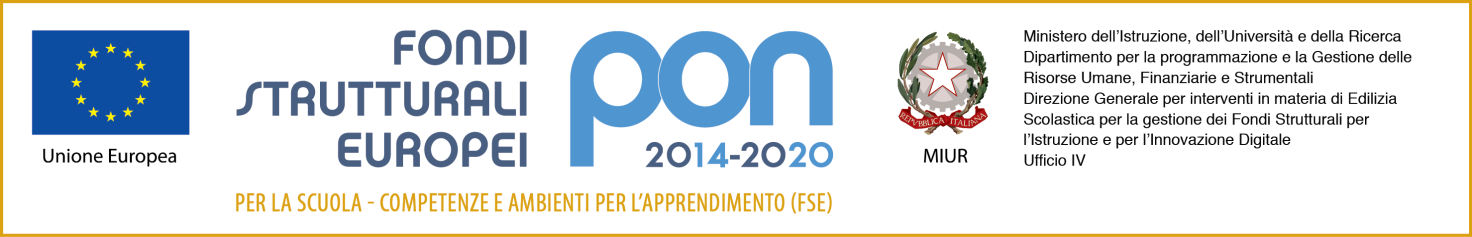 DICHIARAZIONE DI RESPONSABILITA’ GENITORIALEIl sottoscritto ……………………………..……. padre/madre di ……..……………..…………autorizza il proprio/a figlio/a a partecipare alle attività previste dal Progetto PON –“Potenziamento della Cittadinanza europea”, Asse I – Istruzione – Fondo Sociale Europeo (FSE). Obiettivo Specifico 10.2 Miglioramento delle competenze chiave degli allievi. (Azione 10.2.2 Azioni di integrazione e potenziamento delle aree disciplinari di base. Sottoazione 10.2.2A Cittadinanza Europea- propedeutica al 10.2.3B e al 10.2.3C. Azione 10.2.3: Azioni di internazionalizzazione dei sistemi educativi e mobilità;  Moduli(riportare i due codici)__________________________________________________________________________________ per l’anno scolastico 2018/2019 e ad essere ripreso/a, nell’ambito delle attività suddette, con telecamere, macchine fotografiche o altro.In caso di partecipazione il sottoscritto si impegna a far frequentare il/la proprio/a figlio/a con costanza ed impegno, consapevole che per l’amministrazione il progetto ha un impatto notevole sia in termini di costi chedi gestione.Il sottoscritto si impegna altresì a compilare e consegnare, in caso di ammissione al corso, la dichiarazione diresponsabilità e di privacy conforme al modello generato dalla piattaforma MIUR contenente dati sensibili.Autorizzo, inoltre, l’Istituto IISS “Ferraris De Marco Valzani” alla pubblicazione delle immagini, delle riprese video e di eventuali prodotti elaborati durante le attività formative, sul sito internet dell’Istituto Scolastico e/o comunque alla loro diffusione nell’ambito della realizzazione di azioni programmate dall’Istituto stesso. Tutto il materiale prodotto sarà conservato agli atti dell’Istituto.Si precisa che l’Istituto depositario dei dati personali, potrà, a richiesta, fornire all’autorità competente del MIUR le informazioni necessarie per le attività di monitoraggio e valutazione del processo formativo a cui è ammesso l'allievo/a. I sottoscritti, avendo ricevuto l’informativa, sul trattamento dei dati personali loro e del/della proprio/a figlio/a autorizzano codesto Istituto al loro trattamento solo per le finalità connesse con la partecipazione alle attività formativa previste dal progetto.Brindisi, ____________________________Firme dei genitori__________________________________________